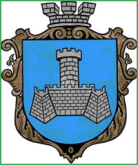 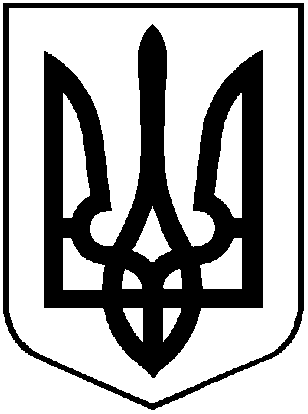 УКРАЇНАХМІЛЬНИЦЬКА МІСЬКА РАДАВІННИЦЬКОЇ ОБЛАСТІВиконавчий комітетР І Ш Е Н Н Явід  05 листопада 2021 року                                                        №564Про безоплатну передачу комунального майназ балансу Управління житлово-комунального господарствата комунальної власності Хмільницької міської ради  на баланс КП «Хмільниккомунсервіс» 	На виконання заходів Програми розвитку житлово-комунального господарства та благоустрою Хмільницької міської  територіальної громади на 2019-2021 роки, затвердженої рішенням 53 сесії Хмільницької міської ради 7 скликання від 19.10.2018 року №1693 (зі змінами), керуючись ст.ст. 29,59  Закону України «Про місцеве самоврядування в Україні»,  виконком Хмільницької міської радиВ И Р І Ш И В :1. Передати безоплатно з балансу Управління житлово-комунального господарства та комунальної власності Хмільницької міської ради на баланс КП «Хмільниккомунсервіс»  малі архітектурні форми в кількості десяти штук загальною вартістю 90000 грн. (дев’яносто тисяч гривень),  а саме: 1.1 «Лавка» - в кількості 1 шт. вартістю 10000 грн. (десять тисяч гривень); 1.2 «Равлик» - в кількості 1 шт. загальною вартістю 10000 грн. (десять тисяч гривень); 1.3 «Морська зірка» - в кількості 1 шт. вартістю 10000 грн. (десять тисяч гривень);  1.4  «Черепаха» - в кількості 1шт. вартістю 10000 грн. (десять тисяч гривень);1.5 «Жаба» - в кількості 1 шт. вартістю 10000 грн. (десять тисяч гривень);1.6 «Устриця» - в кількості 1 шт. вартістю 10000 грн. (десять тисяч гривень); 1.7 «Вказівник» - в кількості 1 шт. вартістю 10000 грн. (десять тисяч гривень);1.8 «Шляпа» - в кількості 1 шт. вартістю 5000 грн. (п’ять тисяч гривень);1.9 «Сундук» - в кількості 1 шт. вартістю 5000 грн. (п’ять тисяч гривень);1.10 «Крокодил» - в кількості 1 шт. вартістю 10000 грн. (десять тисяч гривень) для облаштування зон відпочинку в міському парку ім. Т.Г. Шевченка в м. Хмільнику    2. Передачу вищезазначеного майна здійснити в місячний термін відповідно до вимог чинного законодавства та оформити відповідним актом приймання-передачі.    3. Управлінню житлово-комунального господарства та комунальної власності Хмільницької міської ради (Литвиненко І.С.) та КП «Хмільниккомунсервіс» (Прокопович Ю.І.), відобразити операції з приймання-передачі майна, зазначеного в п.1  цього рішення, у бухгалтерському обліку. 4. Контроль за виконанням цього рішення покласти на заступника міського голови зпитань діяльності виконавчих органів міської ради Загіку В.М. Міський голова                                                      Микола ЮРЧИШИН